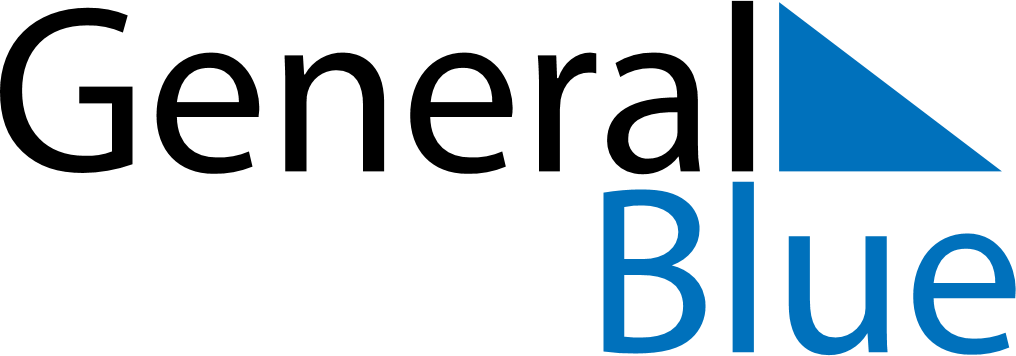 November 2024November 2024November 2024November 2024November 2024November 2024Kostalov, Liberecky kraj, CzechiaKostalov, Liberecky kraj, CzechiaKostalov, Liberecky kraj, CzechiaKostalov, Liberecky kraj, CzechiaKostalov, Liberecky kraj, CzechiaKostalov, Liberecky kraj, CzechiaSunday Monday Tuesday Wednesday Thursday Friday Saturday 1 2 Sunrise: 6:49 AM Sunset: 4:34 PM Daylight: 9 hours and 44 minutes. Sunrise: 6:51 AM Sunset: 4:32 PM Daylight: 9 hours and 41 minutes. 3 4 5 6 7 8 9 Sunrise: 6:53 AM Sunset: 4:30 PM Daylight: 9 hours and 37 minutes. Sunrise: 6:54 AM Sunset: 4:29 PM Daylight: 9 hours and 34 minutes. Sunrise: 6:56 AM Sunset: 4:27 PM Daylight: 9 hours and 30 minutes. Sunrise: 6:58 AM Sunset: 4:25 PM Daylight: 9 hours and 27 minutes. Sunrise: 6:59 AM Sunset: 4:24 PM Daylight: 9 hours and 24 minutes. Sunrise: 7:01 AM Sunset: 4:22 PM Daylight: 9 hours and 21 minutes. Sunrise: 7:03 AM Sunset: 4:21 PM Daylight: 9 hours and 17 minutes. 10 11 12 13 14 15 16 Sunrise: 7:04 AM Sunset: 4:19 PM Daylight: 9 hours and 14 minutes. Sunrise: 7:06 AM Sunset: 4:18 PM Daylight: 9 hours and 11 minutes. Sunrise: 7:08 AM Sunset: 4:16 PM Daylight: 9 hours and 8 minutes. Sunrise: 7:09 AM Sunset: 4:15 PM Daylight: 9 hours and 5 minutes. Sunrise: 7:11 AM Sunset: 4:13 PM Daylight: 9 hours and 2 minutes. Sunrise: 7:13 AM Sunset: 4:12 PM Daylight: 8 hours and 59 minutes. Sunrise: 7:14 AM Sunset: 4:11 PM Daylight: 8 hours and 56 minutes. 17 18 19 20 21 22 23 Sunrise: 7:16 AM Sunset: 4:10 PM Daylight: 8 hours and 53 minutes. Sunrise: 7:18 AM Sunset: 4:08 PM Daylight: 8 hours and 50 minutes. Sunrise: 7:19 AM Sunset: 4:07 PM Daylight: 8 hours and 47 minutes. Sunrise: 7:21 AM Sunset: 4:06 PM Daylight: 8 hours and 45 minutes. Sunrise: 7:22 AM Sunset: 4:05 PM Daylight: 8 hours and 42 minutes. Sunrise: 7:24 AM Sunset: 4:04 PM Daylight: 8 hours and 39 minutes. Sunrise: 7:26 AM Sunset: 4:03 PM Daylight: 8 hours and 37 minutes. 24 25 26 27 28 29 30 Sunrise: 7:27 AM Sunset: 4:02 PM Daylight: 8 hours and 34 minutes. Sunrise: 7:29 AM Sunset: 4:01 PM Daylight: 8 hours and 32 minutes. Sunrise: 7:30 AM Sunset: 4:00 PM Daylight: 8 hours and 30 minutes. Sunrise: 7:32 AM Sunset: 3:59 PM Daylight: 8 hours and 27 minutes. Sunrise: 7:33 AM Sunset: 3:59 PM Daylight: 8 hours and 25 minutes. Sunrise: 7:34 AM Sunset: 3:58 PM Daylight: 8 hours and 23 minutes. Sunrise: 7:36 AM Sunset: 3:57 PM Daylight: 8 hours and 21 minutes. 